Продажа нежилого помещения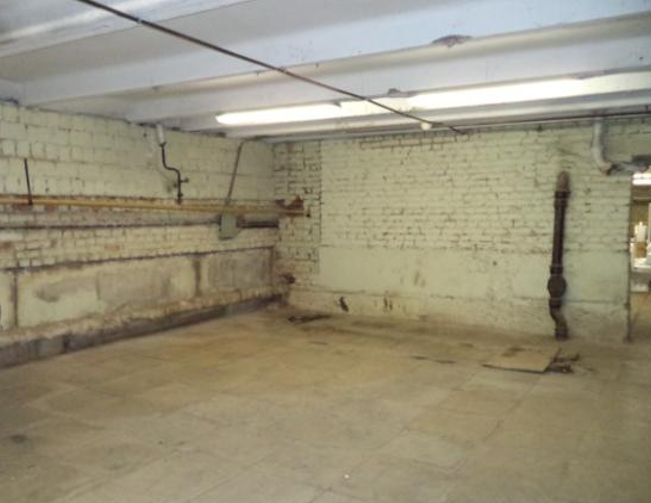 Адрес: г. Москва, ул. Адмирала Макарова, д.  11Ближайшее метро: ВойковскаяПлощадь помещения: 269,0 кв. мНачальная цена лота: 20 188 677 руб. 60 коп.Сумма задатка в размере 20 %, от начальной цены лота: 4 037 735 руб. 52 коп.Минимальная цена лота: 10 094 338 руб. 80 коп.Извещение о продаже опубликовано на сайте: https://www.roseltorg.ru/procedure/COM24042000007Реестровый номер процедуры COM24042000007